Bitte füllen Sie den Fragebogen, soweit Sie können, aus. Vielen Dank! Ich erteile meine Einwilligung zur Verarbeitung meiner personenbezogenen Daten gemäß Artikel 7 EU-Datenschutzgrundverordnung (EU-DSGVO). Über die Erhebung dieser Daten bin ich informiert worden.Mit meiner Unterschrift bestätige ich die Richtigkeit der oben angegebenen Informationen.Wir weisen darauf hin, dass Ihre Angaben in elektronischer Form gespeichert werden. Die Speicherung dient ausschließlich dem internen Gebrauch. Ihre personenbezogenen Daten werden nicht weitergegeben oder sonst übermittelt, es sei denn Sie haben zuvor eingewilligt.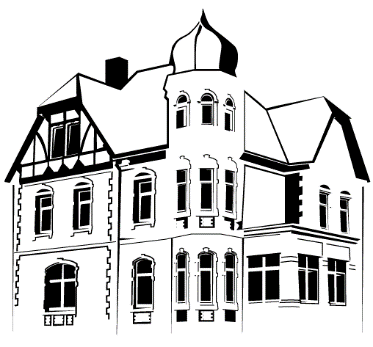 HabekostRechtsanwälte & NotarTelefon: 	0421 / 614084Telefax: 	0421 / 614004Email: 	        post@habekost.comKanzlei Bremen-Gröpelingen:Gröpelinger Heerstr. 16728237 Bremen hinter dem Haus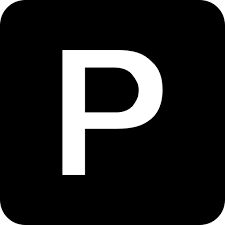 Kanzlei Bremen-Ostertor:Osterdeich 2728203 BremenAngaben zur PersonAngaben zur PersonAnrede□ Herr       □ Frau□ Herr       □ FrauVorname(n)NachnameGeburtsnameGeburtsdatum und -ortStraße und HausnummerPLZ und OrtTelefon MobilE-MailIch bin mit der Übersendung von unverschlüsselten Emails an mich□ einverstanden.        □ nicht einverstanden.	[Zutreffendes bitte ankreuzen]□ einverstanden.        □ nicht einverstanden.	[Zutreffendes bitte ankreuzen]Zustimmung zur Verarbeitung personenbezogener DatenOrt, Datum Unterschrift Hinweise